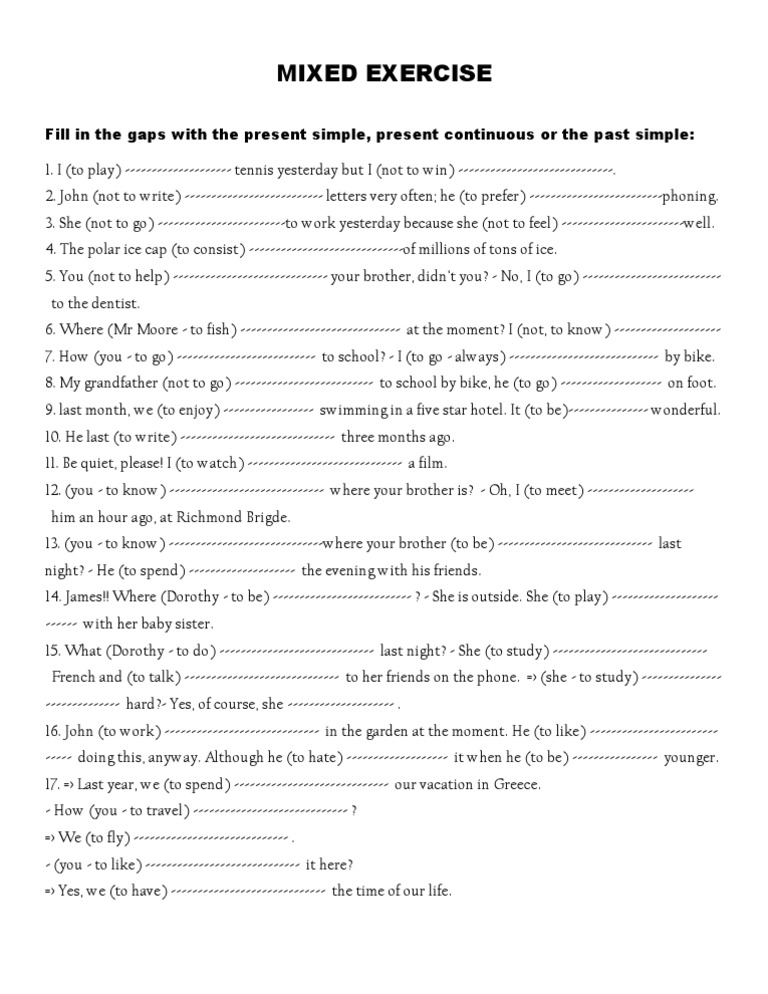 played /did notdoes not/ prefersdid not/ was not feeling consistshelped/ wentis Mr. Moore fishing/ I do not knowdo you go/ I always godoes not go/ he goesenjoyed/ waswroteI am watchingDo you know/ metDo you know/ was/ spent Where is Dorothy?/ is playingWhat was Dorothy doing/ was studying and talking/ Was she studying/ Of course she was (or Did she study hard?- Of course she did ).Is working/ likes/ hated/ wasSpent/did you travel/ flew/ Did you like it/ had